UNIVERSITY OF KASHMIR, SRINAGAR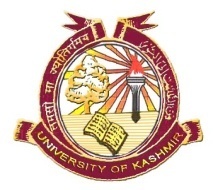 Office of the Dean ResearchNotification It is notified for the information of all the non-exempted category of candidates who have applied for Integrated M.Phil & Ph.D programme vide this office notification dated 11-06-2020 that the Entrance Test in the following Departments shall be tentatively held in the last of week of February 2021:-Zoology, Biochemistry (Biochemistry & Nanotechnology), Pharmaceutical Sciences (Pharmacology, Pharmacognosy & Pharma Practice) Home Science, Food Science & Technology, Electronics & Instrumentation Technology, Chemistry (Nanotechnology only),  Geology, Geo-informatics, Sanskrit (Sanskrit & CCAS), Linguistic, Management Studies, Mass Communication & Journalism, Sociology (for In-service candidates only), Psychology (for In-service candidates only), Physics.Non-exempted applicants who have already submitted their application forms are required to deposit non-refundable Entrance fee of Rs.500/- through online mode using already allotted form numbers by clicking admission link on the university website upto 10th of Feb. 2021. Subsequently, after successful deposition of admission fee, the candidates will be able to download Admit Cards from the university website using form numbers from 10th of Feb. onwards.By order,		Sd/-Assistant Registrar                         Research 